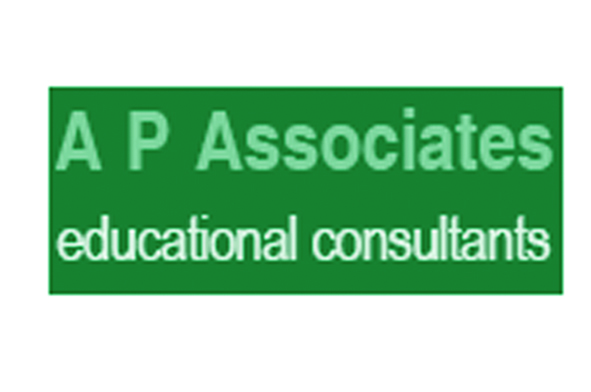 Subject Self-EvaluationSubject:                                                      Date: Quality of EducationINTENTINTENTINTENTNEW HANDBOOKEVIDENCEOLD SUBJECT CRITERIALeaders adopt or construct a curriculum that is ambitious and designed to give all pupils, particularly disadvantaged pupils and including pupils with SEND, the knowledge and cultural capital they need to succeed in life. This is either the national curriculum or a curriculum of comparable breadth and ambition. [If this is not yet fully the case, it is clear from leaders’ actions that they are in the process of bringing this about.]The school’s curriculum is coherently planned and sequenced towards cumulatively sufficient knowledge and skills for future learning and employment. [If this is not yet fully the case, it is clear from leaders’ actions that they are in the process of bringing this about.]The curriculum is successfully adapted, designed or developed to be ambitious and meet the needs of pupils with SEND, developing their knowledge, skills and abilities to apply what they know and can do with increasing fluency and independence. [If this is not yet fully the case, it is clear from leaders’ actions that they are in the process of bringing this about.] IMPLEMENTATIONNEW HANDBOOKEVIDENCEOLD SUBJECT CRITERIATeachers have good knowledge of the subject(s) and courses they teach. Leaders provide effective support for those teaching outside their main areas of expertise.Teachers present subject matter clearly, promoting appropriate discussion about the subject matter being taught. They check pupils’ understanding systematically, identify misconceptions accurately and provide clear, direct feedback. In so doing, they respond and adapt their teaching as necessary without unnecessarily elaborate or individualised approaches.Over the course of study, teaching is designed to help pupils to remember long term the content they have been taught and to integrate new knowledge into larger ideas. Teachers and leaders use assessment well, for example to help pupils embed and use knowledge fluently, or to check understanding and inform teaching. Leaders understand the limitations of assessment and do not use it in a way that creates unnecessary burdens on staff or pupils.Teachers create an environment that focuses on pupils. The textbooks and other teaching materials that teachers select – in a way that does not create unnecessary workload for staff – reflect the school’s ambitious intentions for the course of study. These materials clearly support the intent of a coherently planned curriculum, sequenced towards cumulatively sufficient knowledge and skills for future learning and employment.The work given to pupils is demanding and matches the aims of the curriculum in being coherently planned and sequenced towards cumulatively sufficient knowledge. Reading is prioritised to allow pupils to access the full curriculum offer.A rigorous and sequential approach to the reading curriculum develops pupils’ fluency, confidence and enjoyment in reading. At all stages, reading attainment is assessed and gaps are addressed quickly and effectively for all pupils. Reading books connect closely to the phonics knowledge pupils are taught when they are learning to read.The sharp focus on ensuring that younger children gain phonics knowledge and language comprehension necessary to read, and the skills to communicate, gives them the foundations for future learning.Teachers ensure that their own speaking, listening, writing and reading of English support pupils in developing their language and vocabulary well.IMPACTNEW HANDBOOKEVIDENCEOLD SUBJECT CRITERIAPupils develop detailed knowledge and skills across the curriculum and, as a result, achieve well. This is reflected in results from national tests and examinations that meet government expectations, or in the qualifications obtained.Pupils are ready for the next stage of education, employment or training. They have the knowledge and skills they need and, where relevant, they gain qualifications that allow them to go on to destinations that meet their interests and aspirations and the intention of their course of study. Pupils with SEND achieve the best possible outcomes.Pupils’ work across the curriculum is of good quality. Pupils read widely and often, with fluency and comprehension appropriate to their age. They are able to apply mathematical knowledge, concepts and procedures appropriately for their age.